*  Je neemt een rietje en knipt bovenaan een sneetje, daarna doe je een stukje kurk op een satéstokje en kleef je daarop een ingekleurde prent van een vlinder... de vleugels niet je (met wat speling) aan de stukjes van het rietje, het satéstokje belandt in het rietje... als ze dan onderaan het satéstokje trekken en duwen, vliegt de vlinder precies (vleugels gaan op en neer).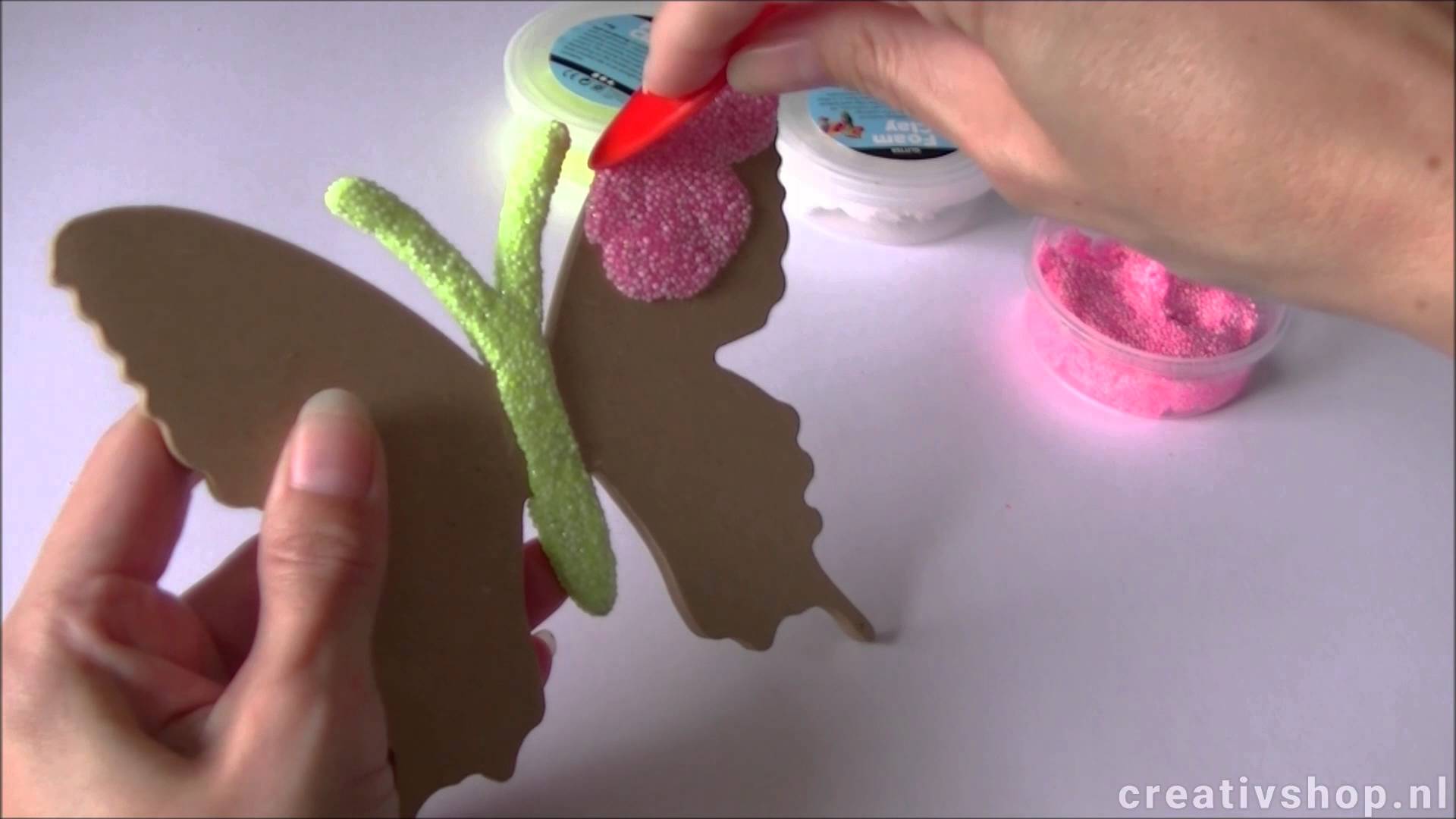 